Annexe A : PROPOSITION TECHNIQUEAPPEL A PROPOSITIONSSoutien à des initiatives de cohésion socialeZones cibles : Médenine, Sfax, Sousse et grand Tunis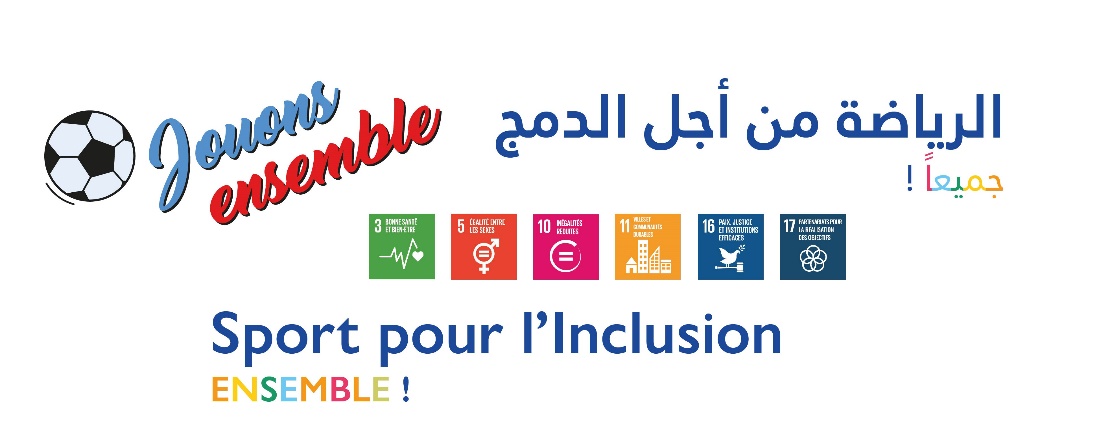 RENSEIGNEMENTSMaison des Jeune partenaire Association partenaire* (1) Association partenaire* (2) 	(*) Ajouter d’autres organisations partenaires, si nécessaire *Section 1. Présentation Section 1. Présentation Section 1. Présentation GouvernoratTitre de l’ActivitéRégion cible Population cibleNombre et type(s) de bénéficiaire(s) direct(s)Population cibleNombre et type(s) de bénéficiaire(s) indirect(s)Date de l’ActivitéBudget prévuOrganisation/InstitutionReprésentantFonctionNOM DE L’ORGANISATION (Cheffe de file) ADRESSE PRINCIPALENUMERO DE TELEPHONE EMAILSTATUT JURIDIQUE Fournir des copies certifiées conformes de l'enregistrementNUMERO D'INSCRIPTIONLIEU D'INSCRIPTIONNOM DE L’ORGANISATION ADRESSE PRINCIPALENUMERO DE TELEPHONE EMAILSTATUT JURIDIQUE Fournir des copies certifiées conformes de l'enregistrementNUMERO D'INSCRIPTIONLIEU D'INSCRIPTIONSection 2. Description du projet2.1 Rationale (400 mots max)	Décrivez le contexte et la justification du programme :Fournir une vue d'ensemble de la problématique, en utilisant des données désagrégées provenant de rapports existants.Décrire qui est affecté et quels sont les obstacles aux résultats prévus.Décrire comment l’idée de projet est liée aux priorités et politiques nationales.Décrire la pertinence du programme pour résoudre les problèmes identifiés.2.2 Bénéficiaires cibles (250 mots max)Décrire les groupes cibles et les bénéficiaires que le programme devrait toucher.2.3 Approche/méthodologie du programme proposé (400 mots max)Décrivez comment le programme abordera l'énoncé de la problématique de la section 2.1.Décrivez les méthodologies/approches qui seront mises en place pour mobiliser les migrants.Expliquez comment l'approche/la méthodologie proposée conduira au changement prévu. Décrivez toute approche innovante (le cas échéant) qui sera utilisée dans la mise en œuvre du programme proposé. Veuillez noter que les activités et les résultats spécifiques doivent être détaillés dans la section 32.4 Plan de communication Décrivez le plan de communication qui sera utilisé, afin d’assurer la visibilité des activités.2.5 Analyse des risques (250 mots max)Décrivez les risques qui peuvent avoir un impact négatif sur la capacité de l'organisation à mettre pleinement en œuvre le programme proposé. Décrivez toutes les mesures d'atténuation qui seront intégrées au programme pour gérer les risques identifiés.2.6 Autres partenaires impliqués (100 mots max)	Décrivez les autres partenaires qui joueront un rôle dans la mise en œuvre du programme, y compris d'autres organisations fournissant un soutien technique et financier au programme.2.7 Suivi et évaluation2.7 Suivi et évaluation2.7 Suivi et évaluation2.7 Suivi et évaluation2.7 Suivi et évaluation2.7 Suivi et évaluationIndicateurs Clés 	Base de référenceCible 	Source des données 	Facteurs externes de risques/ hypothèseObjectif général Objectif spécifiqueOutput 1.1 Activités Section 3. Expérience dans le même domaine3.1 Résultats obtenus au cours des projets des 3 dernières annéesPour chaque projet le résumé doit indiquer le rôle de l’organisation, la description des activités, la durée, les bénéficiaires cibles, les zones cibles, le budget, les résultats et/ou les impacts obtenus du projet achevé. . (Joindre des photos/lien réseaux sociaux)3.2 Activités en coursFournir des détails sur les activités/projets en cours. (Joindre des photos/lien réseaux sociaux)